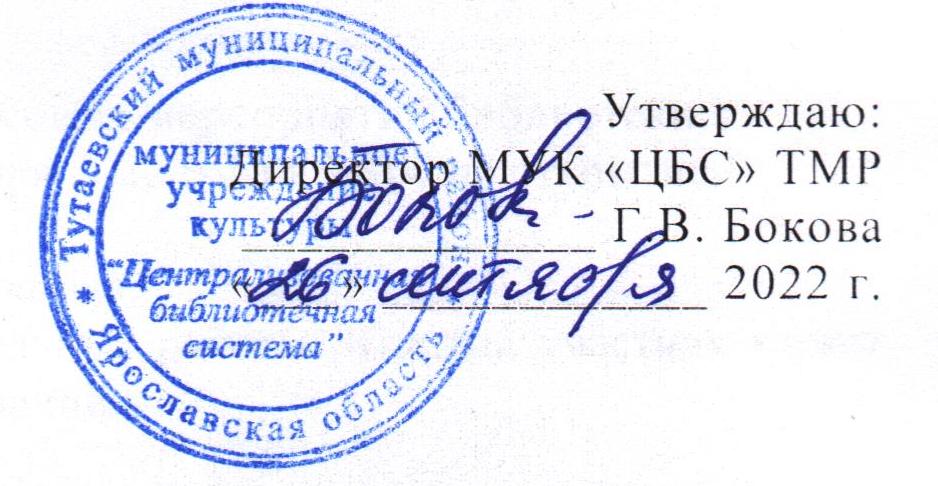 ПОЛОЖЕНИЕо  проведении районного конкурса рисунков «Рисуем семью»1. Общие положения1.1. Настоящее Положение определяет порядок организации и проведения районного конкурса рисунков «Рисуем семью» (далее - Конкурс).1.2. Участие в конкурсе является бесплатным.1.3. Организатор Конкурса - муниципальное учреждение культуры «Централизованная библиотечная система» Тутаевского муниципального района (далее – МУК «ЦБС» ТМР).2. Цель и задачи конкурса2.1. Целью конкурса является формирование нравственных, семейных ценностей и традиций, уважение и любовь к родителям, своей семье.2.2. Задачами конкурса являются:- Пропаганда семейных ценностей путем создания рисунка;- Воспитание интереса к возрождению традиций и культуры семейных отношений.- Приобщения населения к написанию краткой истории своей семьи.- Повышение авторитета семьи в обществе3. Участники конкурса3.1. В Конкурсе принимают участие жители Тутаевского муниципального района в возрасте от 6 лет и старше.4. Условия организации и сроки проведения Конкурса 4.1. Конкурс проводится в пяти возрастных категориях:младшая – от 6 до 8 лет;средняя – от 9 до 12 лет; старшая – от 13 до 16 лет; молодежь от 17 до 35 лет, взрослые от 36 лет и старше.4.2. Конкурсные работы должны соответствовать заявленной номинации:- «Портрет моей семьи» (конкурсная работа в данной номинации должна содержать портрет одного/несколько членов семьи);- «Семья – хранитель традиций» (конкурсная работа в данной номинации должна содержать информацию о традициях, которые сохраняются в семье автора работы или о традициях, о зарождении которых мечтает автор);- «Профессии членов семьи» (конкурсная работа в данной номинации должна содержать информацию о профессиях членов семьи).4.3. Конкурсная работы должна содержать краткое описание (5-6 предложений): кто или что изображено на рисунке, информация сопровождающая рисунок. 4.4. Подать конкурсную работу, заявку участника, письменное согласие субъекта на обработку персональных данных и на размещение информации на сайте МУК «ЦБС» ТМР (приложение 1) можно с 26 сентября по 23 октября 2022 года.4.5. Заполнить заявку и письменное согласие субъекта на обработку персональных данных и на размещение информации на сайте МУК «ЦБС» ТМР (приложение 1)4.6. Лучшие работы будут выложены на сайте МУК «ЦБС» ТМР или в соц. сетях, а также могут быть использованы в сценариях массовых мероприятий библиотеки.4.7. Награждение победителей состоится 30 октября 2022 года в 12:00 на открытие выставки рисунков «Моя семья»5. Общие требования к оформлению конкурсных работ5.1. На конкурс принимаются только индивидуальные работы. Каждый участник может представить только одну работу в одной из номинаций.5.2 Формат изобразительных работ – А 4 и А3.5.3. Допускается любая техника выполнения рисунка (карандаш, гуашь, акварель, пастель, масляные и акриловые краски и др.).5.4. Рисунок должен быть оформлен в паспарту или рамку и сопровождаться этикеткой с указанием названия работы; фамилии, имени и возраста автора. Все остальные данные указываются только в заявке.6. Критерии оценивания конкурсных работ (максимум 20 баллов) 6.1. Соответствие заявленной тематике (0-5 баллов);6.2. Эстетичность работы (0-5 баллов);6.3. Оригинальность идеи, неординарность (0-5 баллов);6.4. Наличие краткого описания выполненной работы (0-5 баллов).7. Жюри конкурса 7.1. Жюри формируется из специалистов МУК «ЦБС» ТМР;7.2. Специалистов в области художественного творчества. 8. Порядок награждения8.1. Победители Конкурса в каждой возрастной группе награждаются дипломами I, II, III степени и памятными подарками. 8.2. Все участники Конкурса получат электронный Сертификат.9. Авторские права и согласие на обработку персональных данных: 
9.1 Ответственность за соблюдение авторских прав на используемый в Конкурсе материал несет участник Конкурса.9.2 Участник Конкурса автоматически дает право МУК «ЦБС» ТМР на использование представленного материала в проведении библиотечных мероприятий, оформлении выставок, стендов, публикациях фотографий работ в прессе, размещение в сети интернет без дополнительных разрешений и условий. 9.3 Сбор и обработка результатов участников Конкурса производятся в соответствии с законодательством Российской Федерации. Факт участия в Конкурсе гарантирует согласие родителей (законных представителей) на обработку персональных данных детей, не достигших 14-летнего возраста, необходимых для проведения Конкурса.10. Контакты10.1. Контакты организатора Конкурса: тел. 8 (48533) 2-35-03, эл.почта konkurs_istorii@mail.ru , Бокова Г.В. 10.2. Конкурсные работы и фотографии можно принести в ближайшую библиотеку. 10.3. Информация о конкурсе размещена на сайте: www.tutaevbibl.ruПриложение 1 ЗАЯВКА
на участие в районном конкурсе рисунков «Рисуем семью»Номинация _______________________________________________________Название работы __________________________________________________Фамилия, имя, отчество участника (полностью)_______________________________________________________Возраст участника  ________________________________________________Учреждение /если есть/(школа, детский сад и тд.)___________________________________________Класс, группа /если есть/ ___________________________________________ФИО руководителя /если есть/______________________________________Контактный телефон  ______________________________________________(указать - чей: участника, школы, руководителя, родителей)Электронная почта ________________________________________________(для отправки сертификата) Письменное согласие субъекта на обработку персональных данных и на размещение информации на сайте МУК «ЦБС» ТМР(заполняет автор)Я, _______________________________________________________________________,(фамилия, имя, отчество)проживающий (ая) по адресу _________________________________________________________________________________________________________________________,телефон __________________________________________________________________,адрес эл. почты ____________________________________________________________	Даю согласие МУК «ЦБС» ТМР (Ярославская обл., г. Тутаев, ул. Моторостроителей, д. 70а) на обработку своих персональных данных (п. 3 ст. 3 Федерального закона от 27 июля 2006 г. № 152-ФЗ «О персональных данных») с целью участия в районном конкурсе рисунков «Рисуем семью». 	Перечень на обработку которых дается согласие субъекта персональных данных: 	- персональные данные, указанные непосредственно в конкурсной работе;- а также данные, содержащиеся в настоящем письменном согласии.Кроме того, настоящим даю свое согласие на обработку и размещение фотографии, информацию, содержащуюся в моей конкурсной работе на сайт МУК «ЦБС» ТМР и в соц. сетях.Субъект персональных данных вправе отозвать согласие в любое время путем подачи письменного заявления в МУК «ЦБС» ТМР.Подпись субъекта персональных данных и дата